
Dissertation & Abstracts v18i1&2
Akter, K. K. (2022). Legal Interventions and Access to Maternal Health Services by Women with Disabilities (WWD) in Bangladesh: Lessons from Canada. (Order No. 28961806). [Dissertation. University of Windsor (Canada)]. ProQuest Dissertations Publishing. 2622499254.Haslett, D. (2021). Para Athlete Activism: A Critical Disability Studies Perspective. ProQuest Dissertations Publishing. (Order No. 28690192). [Dissertation: University of Durham (United Kingdom)]. ProQuest Dissertations & Theses Global. 2548465704.Martin-Egwuonwu, N. (2022). The Perceptions of Support Services Staff and Their Influence on Students with Learning Disabilities. (Order No. 28965671). [Dissertation: Northcentral University]. ProQuest Dissertations & Theses Global. 2642239139.Michels, L. (2022). Investigating the Relationship between Personality Traits and Job Satisfaction in Direct Support Professionals. (Order No. 29169776). [Thesis: Minot State University]. ProQuest Dissertations Publishing. 2661091011.Price-Guthrie, C. (2022). Hiring Managers’ Perceptions of Hiring Adults with Intellectual and Developmental Disabilities. (Order No. 29215496). [Dissertation: Walden University]. ProQuest Dissertations Publishing. 2678717466. Dissertation & Abstracts v18i1&2 https://rdsjournal.org/index.php/journal/article/view/1209 is licensed under a Creative Commons Attribution 4.0 International License. Based on a work at 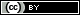 https://rdsjournal.org.